ТАБЛИЦА Первенства Ленинградской области по баскетболу среди девушек 1998 г.р 17-18.10. 2013 года город ГатчинаГлавный судья соревнований: Юркевич С.Н.№КОМАНДА1234очкиместо1МБОУДОД«Гатчинская ДЮСШ №2»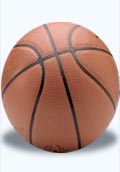 70:30265:43291:302612КИНГИСЕППСКИЙ РАЙОН30:70139:37221:551433ВСЕВОЛОЖСК43:65137:39125:371344СОСНОВЫЙ БОР30:91155:21237:25252